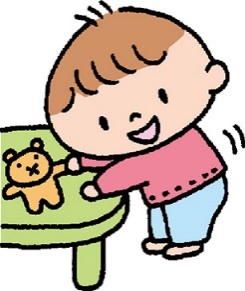 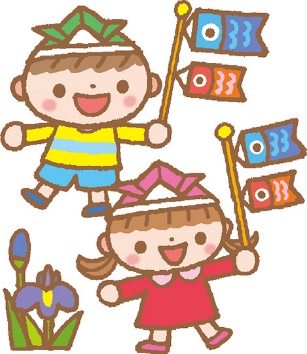 はな保育室はなみずき通園にぜひ、遊びにきてくださいね。　　　日 時：令和５年 ５月27日(土)9時半～10時半対 象：0.1.2歳児のお子様　　　　　　　（子ども１名につき、保護者１名）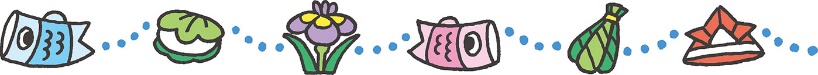 ※予約制　先着３組参加費：無料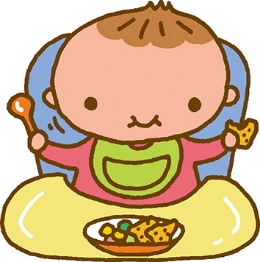 